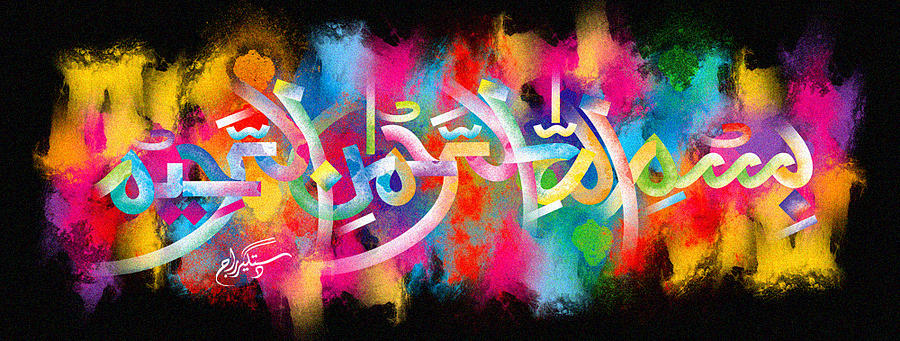 The Miracle Orange of 11th October 2015The Exclusive Islamic Miracle Photographs of Dr Umar Elahi AzamSunday 11th October 2015Manchester, UKIntroductionThe Name of Allah was clearly marked on the external surface of this orange, (centre-top).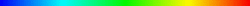 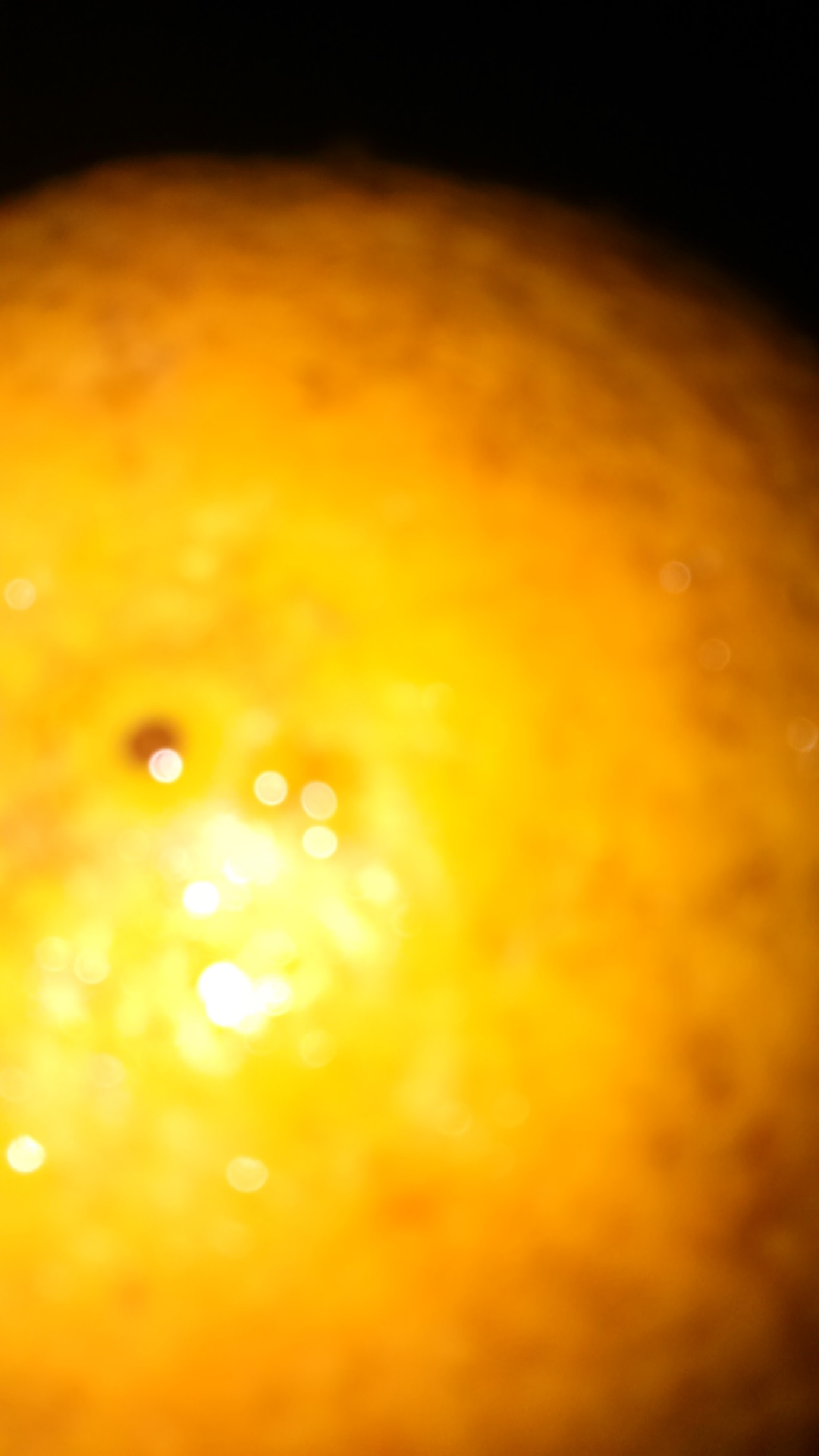 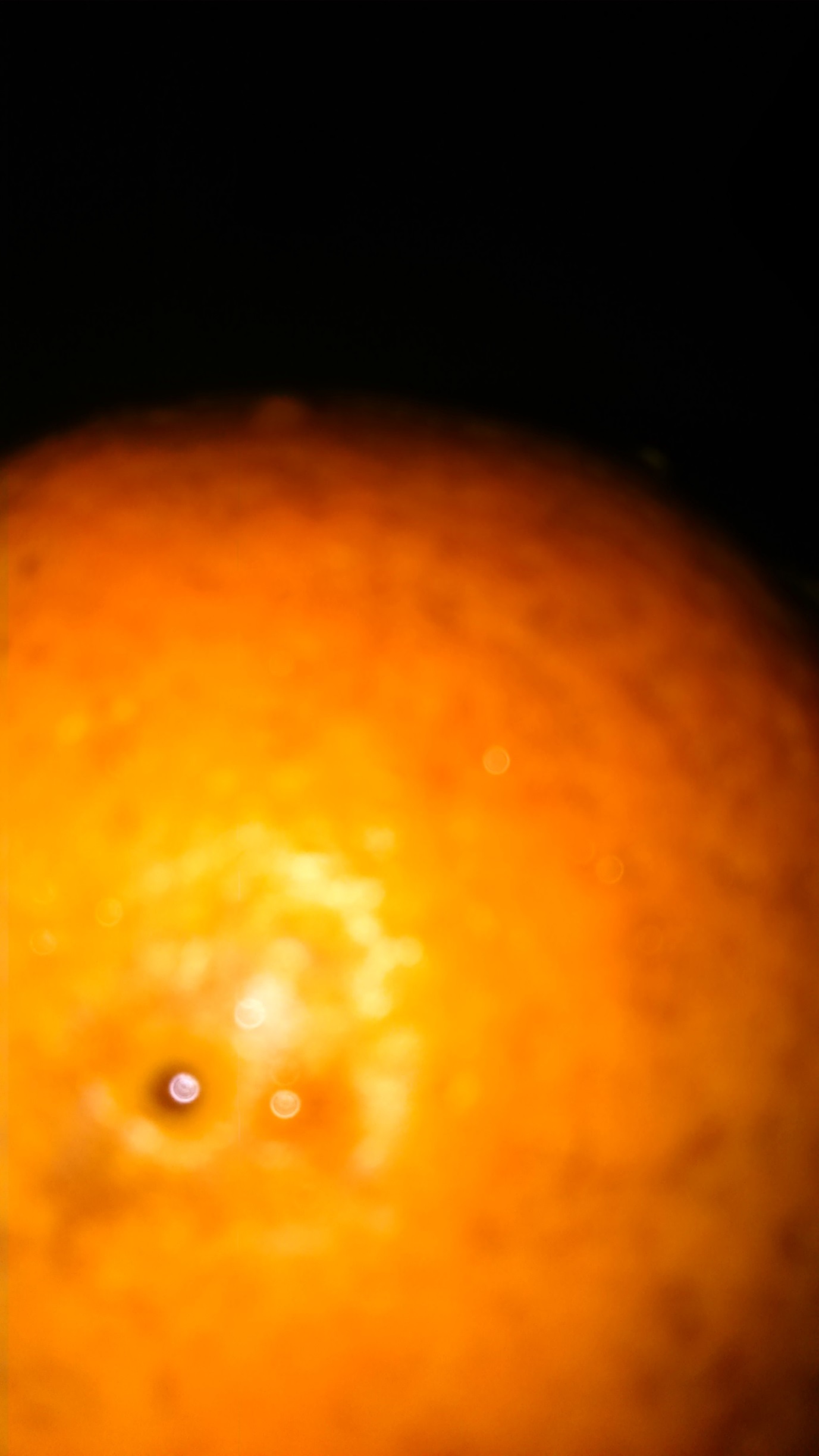 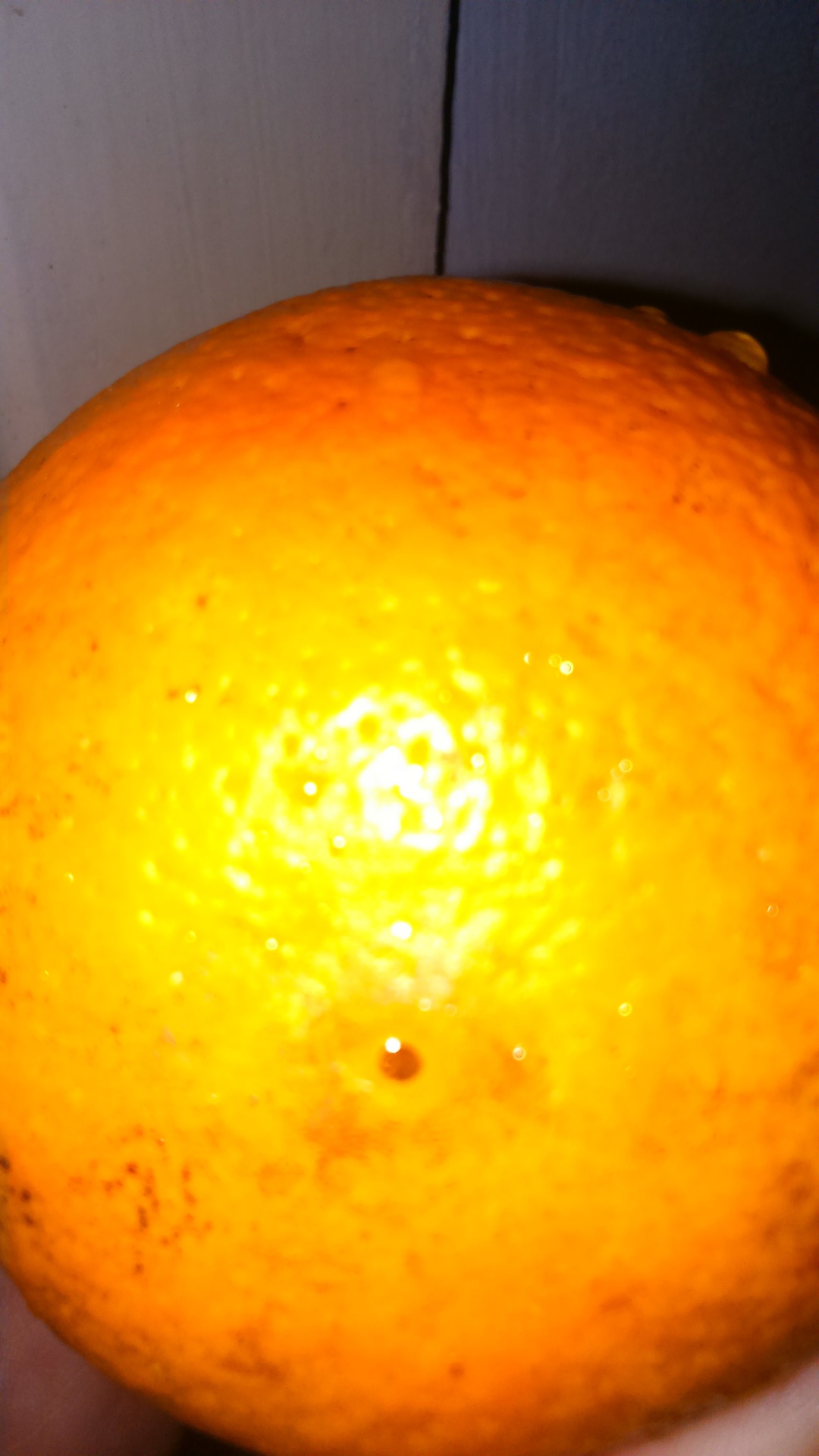 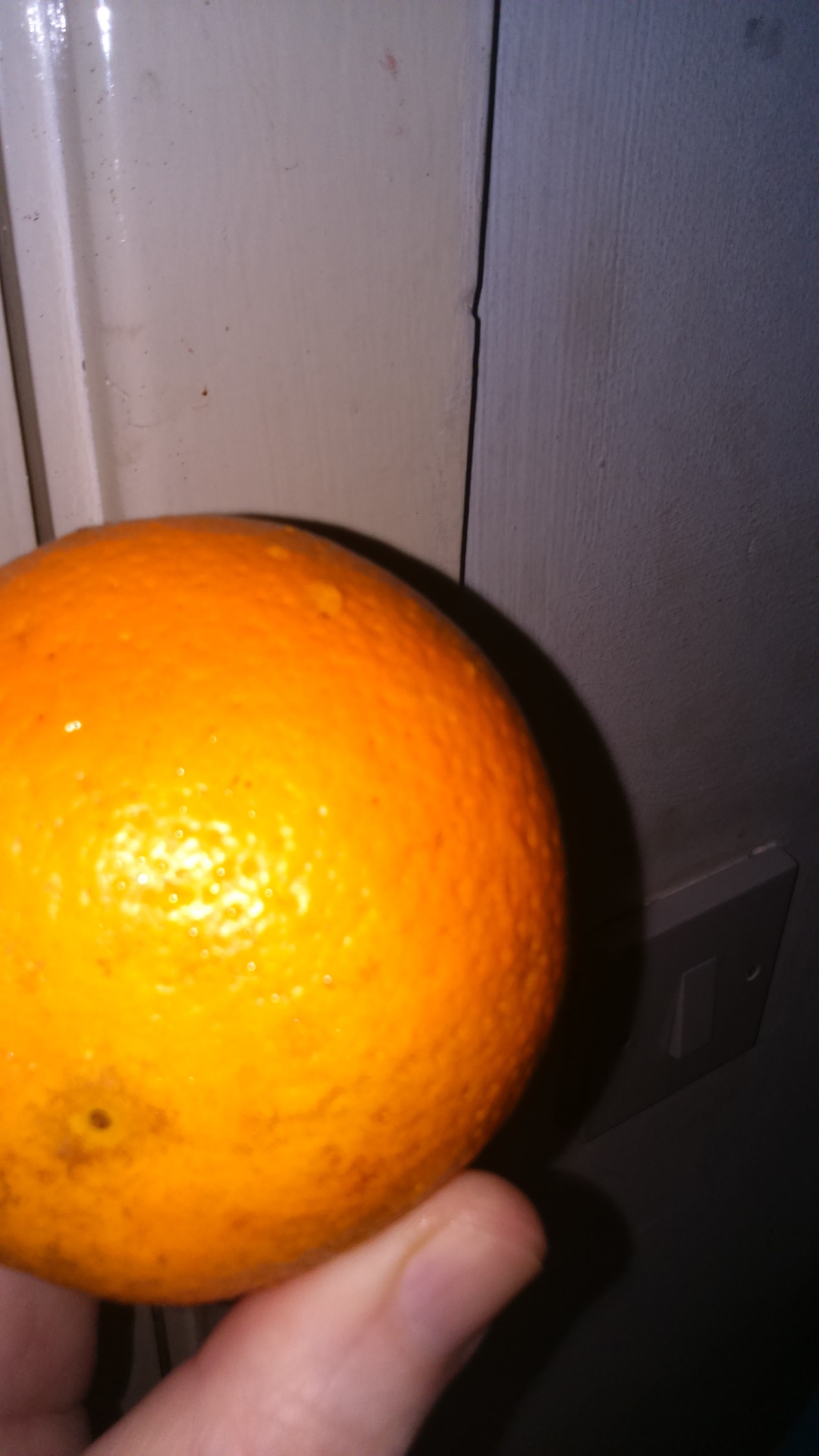 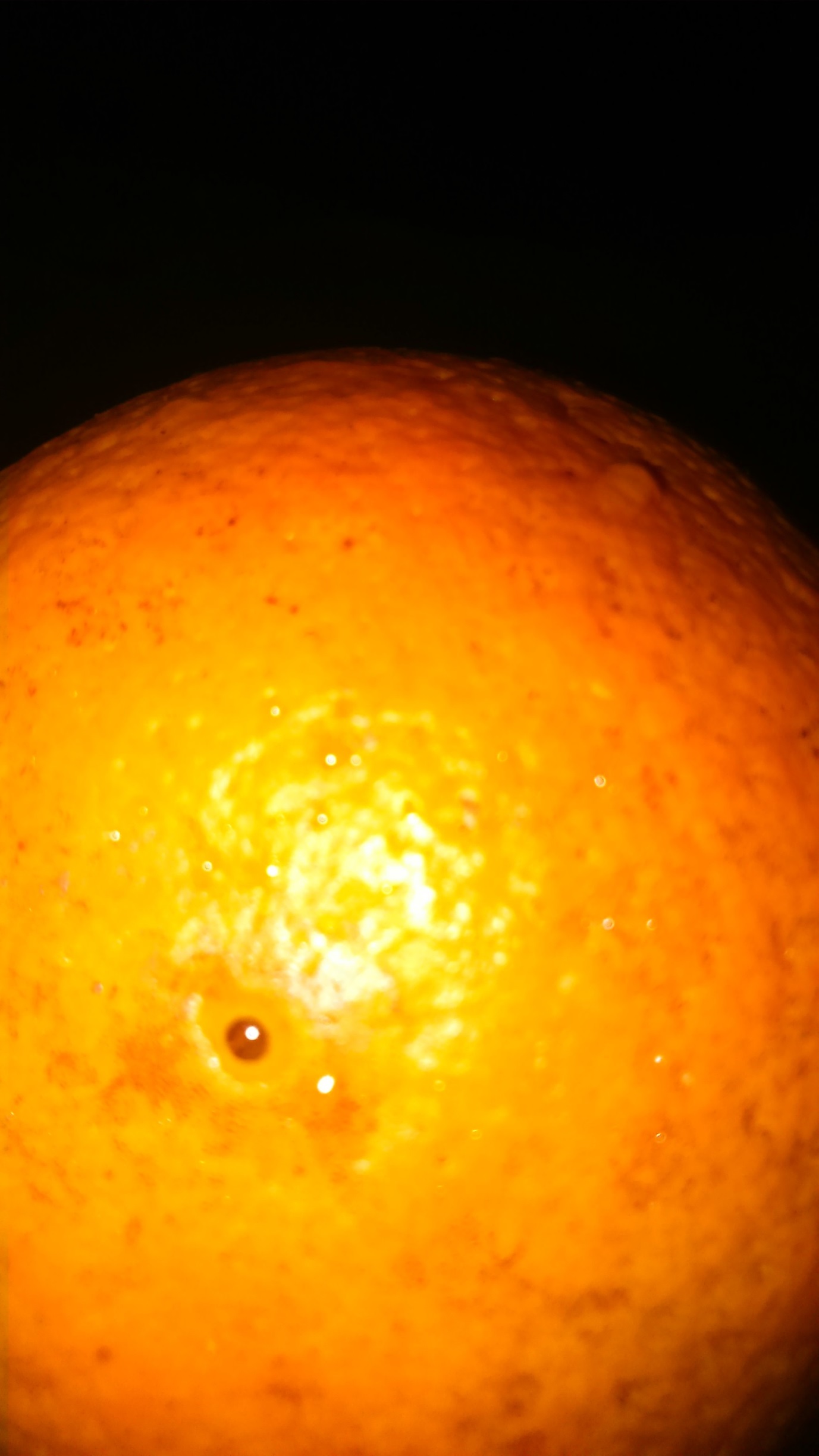 